Requisitos para la Emisión de TítulosSolicitud de Titulación.Copia Fotostática legalizada del DNI o Carné de extranjería.Recibo de haber pagado el derecho de Titulación.Cuatro (4) fotografías tamaño pasaporte de frente y fondo blanco. (Con ropa formal)Los costos que han estado manejando en la Zonal Ica - Ayacucho son: Currícula nueva: S/. 400.00 (Incluye: el título, sustentación del proyecto, prueba tecnología, prueba habilidades)S/. 120.00 (Sustentación del proyecto por 2da vez)S/.  60.00 (Prueba de Tecnología por 2da vez)S/. 120.0 (Prueba de Practica por 2da vez)SOLICITUD DE TITULACIÓNSeñor Presidente de la Comisión de Titulación de la Dirección Zonal Ica - Ayacucho del SENATI.Presente.S.P.Yo………………………………….……..………………………..…., con DNI N°........................ ID N°........................ Domiciliado en………………………………………………..…….…….Teléfono…….………….(Fijo)…………..……. (Móvil), e-mail…………………………………………………., ante Ud. me presento y expongo:Que habiendo culminado mis estudios superiores en el SENATI, Centro de Formación Profesional de………………………………......., en la carrera profesional de ………….………………………..……………, recurro a su despacho para solicitar mi participación en el proceso que permita el otorgamiento y expedición de mi Título a Nombre de la Nación.La carrera:…………………………………………………………..Nivel:…..……………..………………………………..Desarrollado del……………….…….al…………………………..Que, para el efecto acompaño los siguientes documentos:Por tanto:Espero se sirva dar trámite a la presente solicitud por estar de acuerdo a ley.Lugar y fecha. _______________________________________Firma y DNI del interesado. ________________________________________ANEXO 02:CARTA A LA EMPRESA PARA REALIZAR EL PROYECTO DE INNOVACIÓN Y MEJORASeñor:_____________________________________________________________________________Cargo:_____________________________________________________________________________Empresa:_____________________________________________________________________________Dirección:_____________________________________________________________________________PRESENTE:De mi consideración:Es grato dirigirme a Usted a fin de solicitarle que  brinde las facilidades al estudio:_____________________________________________________________________________Ingreso _______________________ de la carrera: ____________________________________Para la elaboración de un proyecto de Innovación y/o mejora en los procesos de producción o servicios en las instalaciones de su empresa.Este proyecto se realizará con el propósito de desarrollar la capacidad innovadora del estudiante, así como contribuir a la implementación de mejoras en la empresa donde realiza su formación práctica.El estudiante del SENATI, una vez concluido el proyecto lo presentará, con conocimiento del monitor a un directivo de la empresa para su apreciación y calificación. Para tal efecto utilizará la ficha de calificación del proyecto de innovación y/o mejora en la empresa, que se adjunta a la presente.El estudiante debe presentar este proyecto como aspecto relevante de su formación profesional: EMPRESA – SENATI, siendo requisito para someterse a las pruebas finales con fines de titulación.AtentamenteDirector Zonal/Jefe de CFP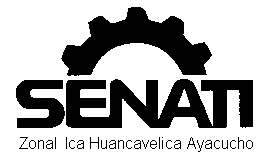  	PROYECTO DE INNOVACION Y/O MEJORA EN LA EMPRESAPROGRAMA:	 CARRERA:   APELLIDOS Y NOMBRES DEL ESTUDIANTE: 	 INGRESO:	  					.ID: EMPRESA:DIRECCION:DENOMINACION DEL PROYECTO DE INNOVACION Y/O MEJORAÁrea de aplicación en la empresa:   	CALIFICACION DE LAEMPRESANOTA:El evaluador calificara considerando como base el puntaje máximo señalado.La suma de puntajes obtenidos es la nota de la sustentación del Proyecto de innovación y/o mejora.Lugar y fecha:      Nombre y firma del representante de la empresaANEXO 04: PROYECTO DE INNOVACIÓN Y/O MEJORA EN EL PROCESO DE PRODUCCIÓN O SERVICIO EN LA EMPRESA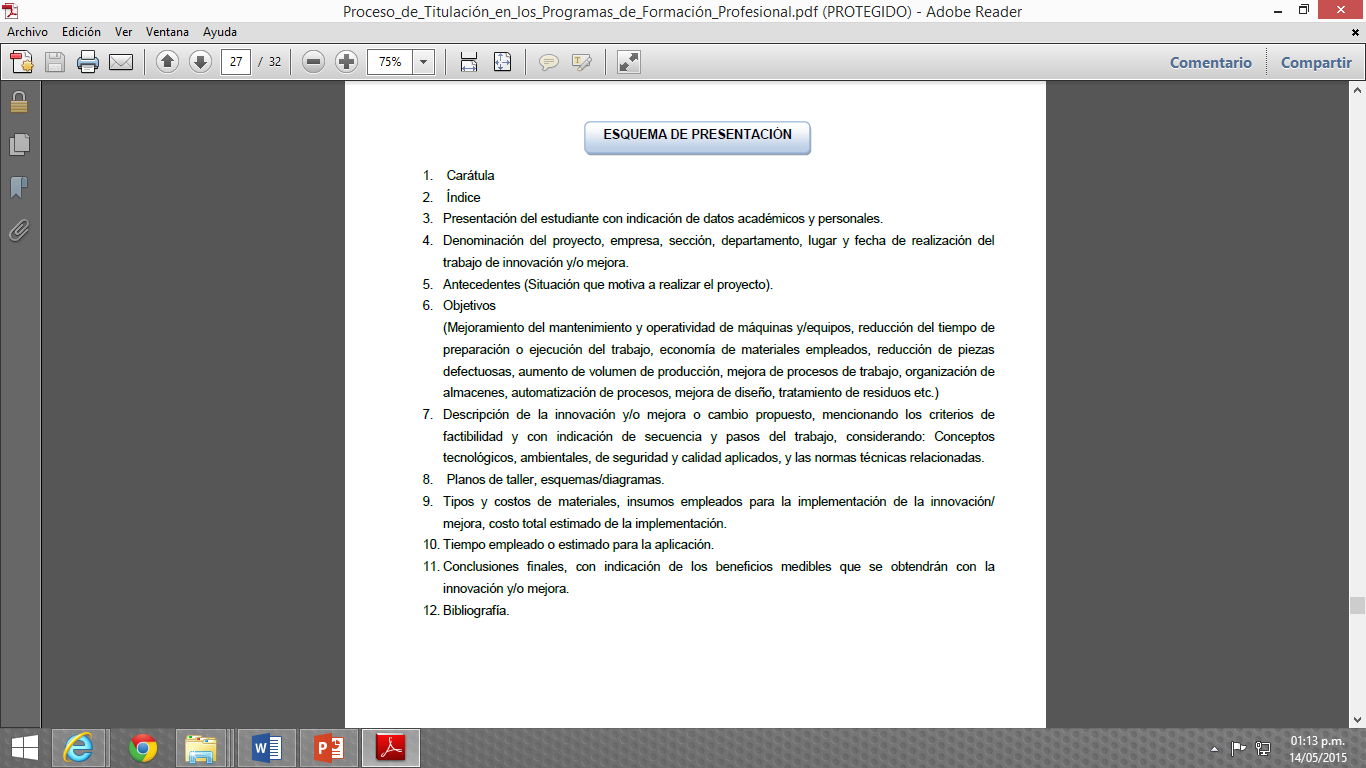 SUSTENTACION DEL PROYECTO DE INNOVACION Y MEJORA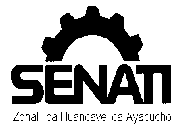 PROGRAMA:	 APRENDIZAJE DUAL CARRERA:   APELLIDOS Y NOMBRES DEL ESTUDIANTE: 	 INGRESO:					 ID: DENOMINACION DEL PROYECTO DE INNOVACION Y MEJORAÁrea de aplicación en la empresa:   NOTA:El evaluador calificara considerando como base el puntaje máximo señalado.La suma de puntajes obtenidos es la nota de la sustentación del Proyecto de innovación y/o mejora.Lugar y fecha:  Comisión de Evaluación                  Comisión de Evaluación  	             Comisión de evaluación                   Jefe del CFP							           ANEXO 06PRUEBA OCUPACIONAL Y PROYECTO DE INNOVACION Y MEJORAACTA DE RESULTADOS FINALESDIRECCION ZONAL:	ICA - AYACUCHO		   CFP:      CHINCHACARRERA: CONFECCIONISTA DE PRENDAS DE VESTIR    INGRESO/GRUPO		        FECHA:Leyenda:Nota del proyecto de innovación y/o mejora (Empresa) Nota del proyecto de innovación y/o mejora (Sustentación)Nota de conocimientos tecnológicosNota de habilidades practicasComisión de Evaluación 	         Comisión de Evaluación  	          Comisión de Evaluación           Jefe del CFP				Resolución de expedito emitida por la Comisión de Titulación. Solicitud de Titulación  Constancia de haber culminado y aprobado el plan curricular, incluido las evaluaciones finales) emitido  por el sistema Copia Fotostática legalizada del DNI o Carné de extranjería.Recibo de haber pagado el derecho de Titulación.Evidencia de No Tener Deudas con la Institución.Cuatro (4) fotografías tamaño pasaporte de frente y fondo blanco. (Con ropa formal)Copia visada del Certificado de Calificación Profesional (Currícula Antigua)Certificado de estudios secundarios (Ingresantes antes del 2012)N°CRITERIOS DE EVALUACIONCALIFICACIONCALIFICACIONN°CRITERIOS DE EVALUACIONPUNTAJE MAXIMOPUNTAJEOBTENIDO1Factibilidad de aplicación del trabajo de innovación072Beneficios que se espera generara la aplicación053Cuantificación e indicadores adecuados para medir los resultados de la innovación y/o mejora034Relación entre inversión estimada versus los resultados a obtenerse(costo beneficio) Estimado del retorno de la inversión05TOTALTOTALTOTALCALIFICACIÓN DEL PROYECTO(Sumatoria de los puntajes obtenidos por cada criterio de evaluación)CALIFICACIÓN DEL PROYECTO(Sumatoria de los puntajes obtenidos por cada criterio de evaluación)En números En letrasN°EVIDENCIASDE DESEMPEÑO/CONOCIMIENTOSCALIFICACIONCALIFICACIONN°EVIDENCIASDE DESEMPEÑO/CONOCIMIENTOSPUNTAJE MAXIMOPUNTAJEOBTENIDO1Objetivo del proyecto:   Fundamenta y despierta interés052Dominio del funcionamiento: Demuestra conocer los aspectos fundamentales del proyecto083Expresión verbal clara y fluida: Demuestra dominio del ambiente transmite sus ideas en forma progresiva, clara audible, confianza y seguridad personal.044Empleo de recursos Tics: Se apoya en medios y recursos y los emplea adecuadamente03TOTALTOTALTOTALEMISIÓN DE  JUICIO – FUNDAMENTACIONAPTO PARALA PRUEBA CUPACIONALAPTO PARALA PRUEBA CUPACIONALEMISIÓN DE  JUICIO – FUNDAMENTACIONSINOEmpresa:  Sustentación: NºIDAPELLIDOS y NOMBRESPROYECTO DE
INNOVACION /MEJORAPROYECTO DE
INNOVACION /MEJORAPRUEBA 
OCUPACIONALPRUEBA 
OCUPACIONALAPTO PARA TITULACIONAPTO PARA TITULACIONOBSERVACIONES 
COMENTARIOSNºIDAPELLIDOS y NOMBRES1234SINO